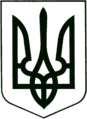 УКРАЇНА
МОГИЛІВ-ПОДІЛЬСЬКА МІСЬКА РАДА
ВІННИЦЬКОЇ ОБЛАСТІВИКОНАВЧИЙ КОМІТЕТ                                                           РІШЕННЯ №357Від 11.10.2022р.                                              м. Могилів-ПодільськийПро внесення змін до рішення 14 сесії міської ради 8 скликання від 23.12.2021 року №449 «Про затвердження Програми «Благоустрій Могилів-Подільської міської територіальної громади на 2022-2024 роки»         Керуючись ст.ст. 25, 26, 38, 59 Закону України «Про місцеве самоврядування в Україні», Законом України «Про благоустрій населених пунктів», постановою Кабінету Міністрів України від 11.03.2022 року №252 «Деякі питання формування та виконання місцевих бюджетів у період воєнного стану» та наказом державного комітету України з питань житлово-комунального господарства від 23.09.2003 року №154 «Про затвердження Порядку проведення ремонту та утримання об’єктів благоустрою населених пунктів», - виконком міської ради ВИРІШИВ:1. Внести зміни до рішення 14 сесії міської ради 8 скликання від 23.12.2021 року №449 «Про затвердження Програми «Благоустрій Могилів-Подільської міської територіальної громади на 2022-2024 роки», а саме:          1.1. Розділ 6 «Фінансування Програми» викласти у новій редакції:«для реалізації Програми «Благоустрій Могилів-Подільської міської ради територіальної громади на 2022-2024 роки» необхідно передбачити кошти бюджету Могилів-Подільської міської територіальної громади в сумі 222 747,2 тис. грн, а саме:- 2022 рік – 48426,2 грн;- 2023 рік – 72680,8 грн;- 2024 рік – 101640,2 грн.         При можливості залучати кошти обласного та державного бюджетів.Послуги з поточного ремонту та утримання вулиць і доріг (у тому числі, аварійні роботи та експлуатаційне утримання) в сумі – 64 025,2 тис. грн, а саме:тис. грн         Роботи з капітального ремонту об’єктів благоустрою Могилів-Подільської міської територіальної громади, в сумі  – 108216,5 тис. грн, а саме:тис. грн           Санітарне очищення території громади – 16 906,0 тис. грн, а саме:  тис. грнРемонтування та технічне обслуговування іншого електричного устаткування (мережі зовнішнього освітлення міста) – 14800,0  тис. грн, а саме:тис. грнПослуги з озеленення території громади (косіння трави, видалення дерев, кущів, утримання клумб) –  3340,0 тис. грн, а саме:- 2022 рік – 840,00 тис. грн;- 2023 рік – 1200,0 тис. грн;- 2024 рік – 1300,0 тис. грн.Інші роботи та послуги (поточний ремонт та утримання об’єктів благоустрою комунальної власності (ремонт мереж зливової каналізації, тротуарів, дорожніх знаків та інше)) - 7785,3 тис. грн, а саме:- 2022 рік – 2242,0 тис. грн;- 2023 рік – 2578,3 тис. грн;- 2024 рік – 2965,0 тис. грн.Придбання (протиожеледна суміш, з/б плити, автобусні зупинки, дорожні знаки, урни для сміття та інше) - 6493,6 тис. грн, а саме:- 2022 рік – 1870,0 тис. грн;- 2023 рік – 2150,5 тис. грн;- 2024 рік – 2473,1 тис. грн.Водопостачання фонтанів (фонтани, полив скверів) – 1180,6 тис. грн, а саме:- 2022 рік – 340,0 тис. грн;- 2023 рік – 391,0 тис. грн;- 2024 рік – 449,6 тис. грн. Розділ 10 «Паспорт Програми «Благоустрій Могилів - Подільської міської територіальної громади на 2022 – 2024 роки» викласти у новій редакції: Загальні обсяги фінансування: – 222747,2 тис. грн».2. Визнати таким, що втратило чинність рішення виконавчого комітету Могилів-Подільської міської ради від 28.09.2022р. №339 «Про внесення змін до рішення 14 сесії міської ради 8 скликання від 23.12.2021р. №449 «Про затвердження Програми «Благоустрій Могилів-Подільської міської територіальної громади на 2022-2024 роки».3. Контроль за виконанням даного рішення покласти на першого заступника міського голови Безмещука П.О..Міський голова						 Геннадій ГЛУХМАНЮК№ з/пНазва робіт2022р.2022р.2023р.2023р.2024р.2024р.№ з/пНазва робітСумаПоказникСумаПоказникСумаПоказникПоточний ремонт автомобільних доріг комунальної власності Могилів-Подільської міської територіальної громади (ліквідація вибоїн (глибиною більше 3 см), тріщин, просідань, напливів та герметизація тріщин в асфальтобе-тонному покритті. Відновлення дорожньої розмітки. Профілювання доріг із відсипним покриттям).17146,115601,218533,515601,221313,515601,22Поточний (дрібний) ремонт автомобільних доріг загального користування місцевого значення Могилів-Подільського району Вінницької області.2025,12250,12328,82250,12678,22250,1Усього тис. грн:Усього тис. грн:19171,2020862,3023991,70Разом тис. грн:Разом тис. грн:64025,2064025,2064025,2064025,2064025,2064025,20№ з/пНазва об’єкту благоустроюПоказники об’єкту благоустрою у відповідних одиницяхЗагальна вартість об’єкту благоустроюОрієнтовні обсяги фінансування по рокамОрієнтовні обсяги фінансування по рокамОрієнтовні обсяги фінансування по рокам№ з/пНазва об’єкту благоустроюПоказники об’єкту благоустрою у відповідних одиницяхЗагальна вартість об’єкту благоустрою2022р.2023р.2024р.12345671.Капітальний ремонт вуличного освітлення по проспекту Героїв (від ПК0+00 до ПК 7+12) у м. Могилеві-Подільському, Вінницької області (Благоустрій населених пунктів)72 LED світильника5737,65737,62.Капітальний ремонт вулично-дорожньої мережі по вулиці Текстильній у м. Могилеві-Подільському, Вінницької області (Коригування. Благоустрій населених пунктів)0,321 км/1500 м23185,33185,33.Капітальний ремонт вулично-дорожньої мережі по провулку Б.Хмельницького у м. Могилеві-Подільському, Вінницької області (Коригування. Благоустрій населених пунктів)0,42 км/1840 м23360,13360,14.Капітальний ремонт під’їзних шляхів до багатоквартирних житлових будинків №299, №301, №303, №305, №307, №293, №295 по проспекту Незалежності у м. Могилеві-Подільському, Вінницької області (Благоустрій населених пунктів)5300 м213161,613161,65.Капітальний ремонт під’їзних шляхів до багатоквартирних житлових будинків №275, №277, №279, №283, №285, №287, №289 по проспекту Незалежності у м. Могилеві-Подільському, Вінницької області (Благоустрій населених пунктів)4160 м28930,48930,46.Капітальний ремонт тротуарного покриття по проспекту Незалежності (від буд. №110/2 «Ліцей №3»  до буд. 317) по проспекту Незалежності у м. Могилів-Подільський Вінницької області (Благоустрій населених пунктів)3400 м24368,04368,07.Капітальний ремонт дорожнього покриття по вулиці Шолом Алейхема у м. Могилів-Подільський Вінницької області (Благоустрій населених пунктів)0,180 км/810 м23564,03564,08.Капітальний ремонт дорожнього покриття по вулиці 8-го Березня (від буд. №2 до вул. Шолом Алейхема) у м. Могилів-Подільський Вінницької області (Благоустрій населених пунктів)0,320 км/3150 м213860,013860,09.Капітальний ремонт дорожнього покриття по вул. Ігоря Римара та Сергія Ковриги у м. Могилів-Подільський Вінницької області (Благоустрій населених пунктів)1,02 км/5100 м213515,013515,010.Капітальний ремонт дорожнього покриття по вул. М. Гудзія (Строкача) у м. Могилів-Подільський Вінницької області (Благоустрій населених пунктів)0,637 км/2990 м27923,57923,511.Капітальний ремонт дорожнього покриття по провул. Полтавський у м. Могилів-Подільський Вінницької області (Благоустрій населених пунктів)0,36 км/2325 м26161,266161,2612.Капітальний ремонт дорожнього покриття по вулиці Будівельників у м. Могилів-Подільський Вінницької області (Благоустрій населених пунктів)0,5 км/896 м21837,01837,013.Капітальний ремонт дорожнього покриття по вул. Подільська в с. Серебрія, Могилів-Подільського району, Вінницької області (Благоустрій населених пунктів)0,96 км/3360 м26955,26955,214.Капітальний ремонт дорожнього покриття по вул. Вишнева в с. Серебрія, Могилів-Подільського району, Вінницької області (Благоустрій населених пунктів)1,9 км/6650 м213300,013300,015.Капітальний ремонт дорожнього покриття по вул. Залізнична в с. Немія, Могилів-Подільського району, Вінницької області (Благоустрій населених пунктів)0,3 км/1150 м22357,52357,5Разом:Разом:108216,512283,035772,760160,8№ з/пСанітарне очищення2022р.2023р.2024р.  1.Ліквідація стихійних сміттєзвалищ.1430,01476,01600,02.Прибирання вулиць та громадських місць: підмітання, очищування та вивезення вуличного змету, снігу, наносів; санітарне оброблення: поливання вулиць водою, посипання сіллю, піском, тощо.5300,03500,03600,0Усього тис. грн:Усього тис. грн:6730,04976,05200,0Разом тис. грн:Разом тис. грн:16906,016906,016906,0№ з/пВуличне освітлення2022р.2022р.2023р.2023р.2024р.2024р.1.Послуги з поточного ремонту1300,01300,0850,0850,0950,0950,02.Послуги з технічного обслуговування (утримання)500,0500,0350,0350,0350,0350,03.Оплата за електричну енергію3150,0650826 кВт3550,0733471 кВт3800,0785124 кВтУсього тис. грн:Усього тис. грн:4950,04950,04750,04750,05100,05100,0Разом тис. грн:Разом тис. грн:14800,014800,014800,014800,014800,014800,0